Сумська міська радаВиконавчий комітетРІШЕННЯвід                            №З метою врегулювання відносин у сфері забудови територій, забезпечення створення та розвитку інженерно-транспортної та соціальної інфраструктури міста та механізму надходження коштів на її розвиток, а також для подальшого попередження негативного впливу на правовідносини у сфері будівництва об’єктів житлового господарства (багатоквартирних житлових будинків) та забезпечення споживачів якісними послугами з водопостачання та водовідведення, відповідно до Закону України «Про регулювання містобудівної діяльності», керуючись статтею 18, 31 Закону України «Про місцеве самоврядування в Україні», виконавчий комітет Сумської міської радиВИРІШИВ:Управлінню капітального будівництва та дорожнього господарства Сумської міської ради (Шилов В.В.) привести у відповідність до вимог чинного законодавства України рішення Сумської міської ради від 05.10.2016 №1161-МР «Про затвердження Порядку залучення, розрахунку розміру і використання коштів  пайової  участі  замовників  будівництва  у  розвитку   інфраструктури  м. Суми (зі змінами). Забудовникам на території Сумської міської об’єднаної територіальної громади забезпечити виконання:2.1. технічних умов, виданих замовнику таких умов (забудовнику), відповідними підприємствами, установами, організаціями на приєднання до мереж централізованого водопостачання та водовідведення;2.2. зобов’язань за укладеними з Управлінням капітального будівництва та дорожнього господарства Сумської міської ради (Шилов В.В.) до 01.01.2020 року договорами про сплату пайової участі;2.3. пункту 2 розділу II Прикінцевих та перехідних положень Закону України «Про внесення змін до деяких законодавчих актів України щодо стимулювання інвестиційної діяльності в Україні», а саме – щодо сплати пайової участі виключно грошовими коштами за такими ставками:– для нежитлових будівель та споруд – 4% загальної кошторисної вартості будівництва об’єкта;– для житлових будинків – 2% вартості будівництва об’єкта.Комунальному підприємству «Міськводоканал» Сумської міської ради (Сагач А.Г.) розробити Порядок приєднання об’єктів до мереж централізованого водопостачання та водовідведення комунальної власності Сумської міської об’єднаної територіальної громади та затвердити у встановленому чинним законодавством порядку.Управлінню державного архітектурно-будівельного контролю Сумської міської ради (Довбня А.М.) повідомляти Комунальне підприємство «Міськводоканал» Сумської міської ради (Сагач А.Г.), як виробника послуг централізованого водопостачання та водовідведення, про приймання в експлуатацію закінчених будівництвом об’єктів – багатоквартирних житлових будинків.Контроль за виконанням цього рішення покласти на заступників міського голови з питань діяльності виконавчих органів ради згідно з розподілом обов’язків.Міський голова 	О.М. ЛисенкоЧайченко О.В., Журба О. І. Розіслати: згідно зі списком розсилки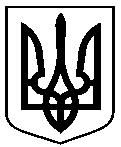 Проєктоприлюднено«__»_________ 2020 р.Про окремі питання врегулювання відносин із забудовниками житла на території Сумської міської об’єднаної територіальної громади